                 Ассоциация служб КИПиА предприятий химических 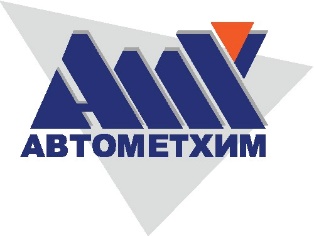 отраслей промышленности, разработчиков и производителей приборов, автоматизации и систем управления125124, г Москва, улица Ямского Поля 3-Я, дом 2 КОРПУС 13, ЭТ 2 ПОМ IX КОМ 42  28.12.2020г. № 128/20	План проведения семинаров и конференций.2021 год.Уважаемые коллеги!ООО «Автометхим» планирует проведение серии научно-практических семинаров и конференций по следующим темам:*Даты и время семинаров и конференций может быть изменено или перенесено, в связи с эпидемиологической обстановкой на планируемую дату проведения мероприятия.Видео-семинары проводятся на базе платформы ZOOM. Справки по проведению конференции:Тел.      8(495) 999-20-55   Мелехина Ольга МихайловнаТел.      8 (903) 591-44-02  Машкова Екатерина СергеевнаГенеральный директор ООО «Автометхим»                                                                                                     Е.А. ШустоваТема семинараДата и форма проведенияОрганизационный взносСеминар: «Актуальные изменения в нормативных требованиях в национальной системе аккредитации. Успешное прохождение аккредитации или подтверждения компетентности в НСА в период пандемии». Продолжительность – 4 часа.Серия семинаров*- Видео формат:ЯнварьФевральМартАпрель8000 руб (без НДС)Семинар: «Законодательная метрология: текущее состояние и основные направления совершенствования нормативно-правового регулирования».Продолжительность – 4 часа.Серия семинаров*- Видео формат:ФевральИюнь8000 руб (без НДС)Семинар: «ФГИС «АРШИН»: вопросы по передачи сведений и перспективы развития». Продолжительность – 4 часа.Серия семинаров*- Видео формат:ФевральАпрель9600 руб (в т.ч.  НДС)Семинар: «Подтверждение компетентности лабораторий в соответствии с Федеральным Законом № 412 и изменениями в подзаконные акты в сфере аккредитации. Реализация требований к системе менеджмента испытательной лаборатории в соответствии с ГОСТ ISO/IEC 17025 - 2019 и критериям аккредитации»Продолжительность – 24 часа.22-26 Марта
5-9 АпреляГ.СочиОчное или заочное участие36000 руб (в т.ч. НДС)Конференция: «Законодательная метрология: текущее состояние и основные направления совершенствования нормативно-правового регулирования».Продолжительность – 36 часов.5-9 Апреля*Г. Москва /г. СочиОчное участие 36000 руб (в т.ч. НДС)